Serbest İş Modelinde Staj Başvuru FormuT.C.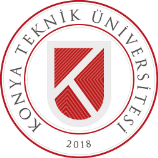 KONYA TEKNİK ÜNİVERSİTESİMÜHENDİSLİK VE DOĞA BİLİMLERİ FAKÜLTESİYAZILIM MÜHENDİSLİĞİ BÖLÜMÜStaj yapılacak kurumun / iş yerinin  çalışma şekli serbest iş modelinde olup, mesai saatleri içinde kurum adresinde bulunmayı gerektirmemektedir. Stajımın bu şartlarda yapılması aşağıda bilgileri verilmiş olan şirket tarafından uygun görülmüştür. Bölüm başkanlığının olurlarıyla zorunlu staj dersini uzaktan, serbest iş modeli ile tamamlamak istediğimi beyan ederim. Gereğini bilgilerinize arz ederim.					…/…/202Öğrencinin;Adı ve Soyadı	:                                                                                 Numarası	:							Staj Yapılacak Şirket Bilgileri;Şirket Adı:
Yetkili Kişinin Adı Soyadı:
Görevi:
İmza:
Kaşe: